PISANJE GLASOVA Č, Ć, DŽ, Đ I GLASOVNIH SKUPOVA IJE I JE  MOLIM NEKA UČENICI RADE SAMOSTALNO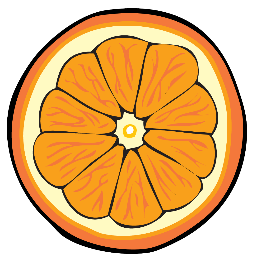 (možete im pojasniti što treba u kojem zadatku)1. Na prazna mjesta u riječima upiši glas č, odnosno glas ć. ___ aša 		sendvi___		klju___                  djevoj___ica 				vjetri___                     ze___i___		plo___a 		ra___un 		hla___e 		sloni___                 bra___a              zada___a		    2. Na prazna mjesta u riječima upiši glas dž, odnosno glas đ. svjedo_____ba 	      grož_____e 		        _____ungla 	  ro_____ak 	                       an_____eo 3. Na prazna mjesta u riječima upiši glasovnu skupinu ije, odnosno je. cv_____t 		ml_____ko 		sv_____et 		p_____tao	sv_____eća 		sm_____h 		p_____sma 		v_____tar   zv_____zda 		d_____čak 		 r______č		      m___sec4. Nadopuni rečenice ovim riječima: dječak, djevojčica, psića, cvjetića, učiteljica, ploči, pčela i povrće.Patrik  je _____________________ i ima _______________ Šarka. Zajedno šeću livadom koja je puna ____________________ i __________________ . Kaja je ____________________  i ne voli jesti _________________________. U školi _______________ piše po ____________________ . VELIKO SLOVO 5.PREPIŠI TEKST PISANIM SLOVIMA PAZEĆI NA VELIKO POČETNO SLOVO. SARA ŽIVI  U  BREZJU. IDE  U  DRUGI  RAZRED  OSNOVNE  ŠKOLE  GRIGORA VITEZA . ŠKOLA JE NA ADRESI KRUGE 46. ONA  STANUJE  U  TREŠNJEVAČKOJ ULICI. VOLI  S  RODITELJIMA  PROŠETATI  DO  GORE MEDVEDNICE I  DO JEZERA JARUN. JEDVA ČEKA LJETNE PRAZNIKE  KADA  ĆE  IĆI  SA SESTRAMA EMOM I LEONOM BAKI U PAKOŠTANE.